CRNA GORAOPŠTINA BUDVAUprava loklanih javnih prihodaBroj:UP 21-411/21-12060/2Budva, 05.10.2021.godine            Uprava lokalnih javnih prihoda Opštine Budva, postupajući po službenoj dužnosti u postupku prinudne naplate poreza na nepokretnost,  na osnovu člana 87. Zakona o upravnom  postupku (“Službeni list Crne Gore, broj 56/14,20/15,40/16 i 37/17),  vrši:DOSTAVLJANJE JAVNIM OBAVJEŠTENJEMUprava lokalnih javnih prihoda Opštine Budva, kao organ nadležan za utvrđivanje, naplatu i kontrolu lokalnih javnih prihoda, obavještava sve poreske obveznike poreza na nepokretnost da će saglasno članu 87. Zakona o upravnom postupku, vršiti dostavljanje javnim objavljivanjem rješenja o prinudnoj naplati poreza na nepokretnost sledećem poreskom obveznku i to:	Rješenje br: UP I 21-411/21-12060/1 od 22.09.2021. godine za „ GLOBAL MONTENEGRO“ DOO,Budući da dostavljanje upravnog akta nije bilo moguće izvršiti na jedan od načina propisanih članova 84 i 85. Zakona o upravnom postupku, Uprava lokalnih javnih prihoda, vrši dostavljanje akta javnim objavljivanjem pismena na internet stranici Opštine Budva, portalu elektronske uprave i Oglasnoj table Uprave lokalnih javnih prihoda.Dostavljanje javnim obavještavanjem smatra se izvršenim po isteku roka od deset dana od dana objavljivanja pismena. Datum objavljivanja istog je 07.10.2021.godine, a datum isteka roka je 17.10.2021.godine.                                                                                                                V.D. DIREKTORICA                                                                                                       VESNA KOVAČEVIĆ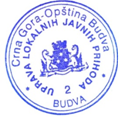 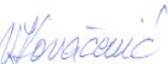 